Observar los siguientes videos de jugar ajedrez Los movimientos de las piezas de Ajedrez | Aprende con rey | Ajedrez para niños https://www.youtube.com/watch?v=_XAzOaFtxCk Coronación del peón | Aprende con Rey | Ajedrez para niños https://www.youtube.com/watch?v=xJQ48b1IqDc El Enroque | Aprende con Rey | Ajedrez para niños https://www.youtube.com/watch?v=B-1N4sm_9cE Puede ingresar a la siguiente página para que practique https://www.chess.com/es/play/computer Recuerda que debe practicar para ser evaluado el aprendizaje de ajedrez en clase de educación física. 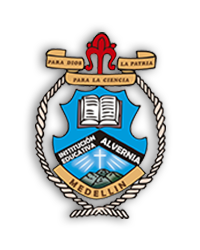 INSTITUCION EDUCATIVA ALVERNIATALLER DE EDUCACIÒN FISICA Fecha:PERIODO: IIINSTITUCION EDUCATIVA ALVERNIADOCENTE: Diego Andrés Ramírez RamírezASIGNATURA:  EDUCACIÒN FISICAINSTITUCION EDUCATIVA ALVERNIALa sabiduría es saber qué hacer a continuación. La habilidad es saber cómo hacerlo, y la virtud es hacerlo. - David Starr JordanGRADO:  6°